Ladies Ancient Order of Hibernians, Inc.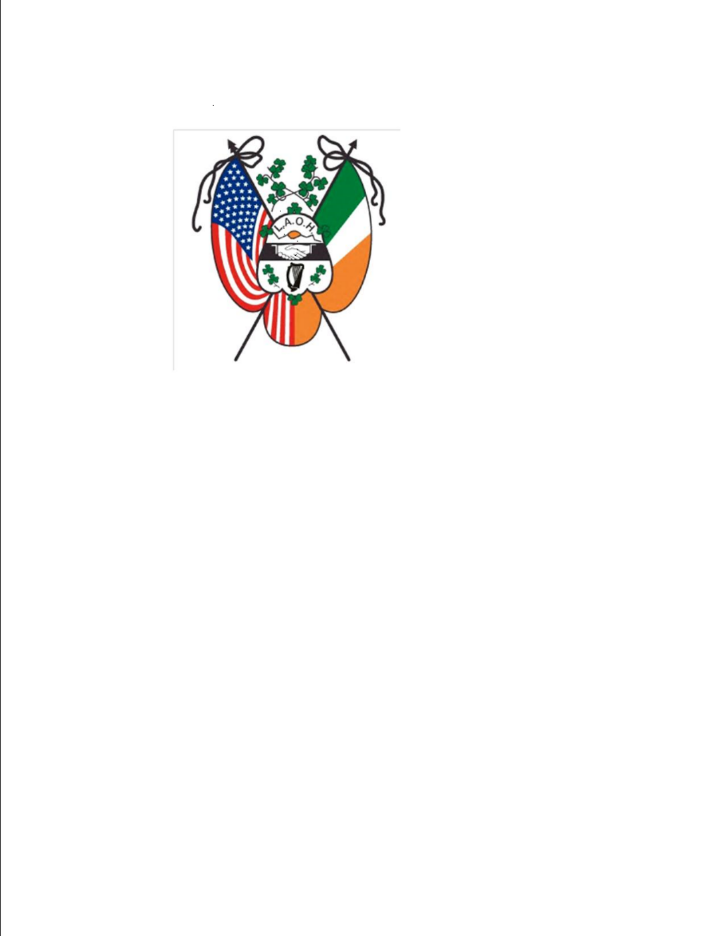 National Irish History Contest2022-2023 School YearORGANIZED IN 1894Dear Parents, Students, Teachers and Lovers of Irish History, 				August 2, 2022I am honored to invite your students to participate in our National Irish History Contest. The Ladies Ancient Order of Hibernians, Inc. sponsors a National Irish History Contest for students Grades 6 through 12. The contest is comprised of two levels: Level 1 is for students in Grades 6, 7, or 8 and Level 2 is for students in Grades 9, 10, 11, or 12. Students enrolled in parochial, private, public schools or who are home schooled are eligible to participate. You do not have to be Irish to enter the contest. The Ladies Ancient Order of Hibernians, Inc (LAOH) is a National Organization of Irish Catholic Women recognized as a 501(c)(3) by the IRS. We have divisions in thirty (30) states, including your local area. The goal of our National Irish History Contest is to have students learn Irish History and its contributions to the global community. Contest entries need to be grammatically correct and will be judged on historic accuracy and the student’s knowledge, discussion, and support of the subject. Each student through her/his participation gives permission to the Ladies Ancient Order of Hibernians, Inc. to share her/his submitted entry with the LAOH membership at meetings, events, and/or shared on the LAOH website. We will not publicly post any personal information (address or phone number) of the student. The winning entry will include the student’s first name, state, and our local LAOH Division. The topic for 2022-2023 Irish History Contest for Level 1 and Level 2:TOPIC: The Life and History of Bram Stoker and the Castle Dracula, Dublin, Ireland.Castle Dracula in Dublin is one of Ireland’s newer tourist attractions; discuss the man, Bram Stoker behind one of the world’s most well know horror classics, Dracula. Who was Bram Stoker? Where did he get the ideas for his novel, Dracula? Did growing up in Ireland influence his writing? Are vampires Irish? Did Irish folklore effect his creative ideas? What was the legacy of Bram Stoker’s Dracula’s? Is the novel Dracula still influencing the imagination over one hundred years after Bram Stoker’s death? This contest is on the history and legacy of Bram Stroker and his novel Dracula not the “Castle Experience.”The Irish History Contest Student Rules are attached as well as the Judging Criteria. Students should submit their entries to the local LAOH Irish Historian electronically. Her contact information is as follows: Name: ______________________________________ Email: ___________________________________________The DEADLINE for student submissions is November 15, 2022. No submissions will be accepted after the deadline date. All submissions must be submitted to the LAOH Division Irish Historian. (See above info).Entries are judged at the Division Level and then a select number will be forwarded to the higher levels (County & State, if applicable) to be judged. Prizes are determined at each Level. Entries being judged at the LAOH National Level will be eligible for the following monetary awards: 						Level 1: Grades 6-8 – 1st Place $500 and 2nd Place $250 Level 2: Grades 9-12 – 1st Place $1,000 and 2nd Place $500 Final winners on the National level will be announced by March 31, 2023.Yours in Friendship, Unity, and Christian Charity,__________________LAOH Irish HistorianState ______, County ______________________________, Division #_________, Tel # _______________________